บันทึกข้อความ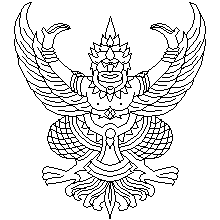 ส่วนงาน คณะมนุษยศาสตร์ (งานการเงิน การคลังและพัสดุ  โทร.42339 )         ที่ อว 8393(10)/	วันที่            มิถุนายน 2564เรื่อง   ขอความเห็นชอบการใช้พัสดุที่ผลิตจากต่างประเทศ..   เรียน  คณบดีคณะมนุษยศาสตร์					งานการเงิน การคลังและพัสดุ จะได้ดำเนินการจัดซื้อหมึกเครื่องพิมพ์คอมพิวเตอร์ จำนวน 1 รายการ ซึ่งการจัดซื้อพัสดุดังกล่าว มีความจำเป็นที่ไม่สามารถใช้พัสดุที่ผลิตภายในประเทศ ตามเงื่อนไขของกฎกระทรวงกำหนดพัสดุและวิธีการจัดซื้อจัดจ้างพัสดุที่รัฐต้องการส่งเสริมหรือสนับสนุน (ฉบับที่ ๒) พ.ศ.๒๕๖๓ ได้โดยมีเหตุผลและข้อเท็จจริงดังนี้				เนื่องจากหมึกเครื่องพิมพ์คอมพิวเตอร์ เป็นผลิตภัณฑ์ของแท้ ที่ไม่มีการผลิตในประเทศไทย
งานการเงิน การคลังและพัสดุ จึงประสงค์จะรายงานเพื่อขอความเห็นชอบการใช้พัสดุที่ผลิตจากต่างประเทศ ตามเหตุผลความจำเป็นดังกล่าวข้างต้น					จึงเรียนมาเพื่อโปรดพิจารณา   							(ลงชื่อ).............................................................							        (…………………..………………………………)							               หัวหน้าภาค/หัวหน้างานบันทึกข้อความส่วนงาน คณะมนุษยศาสตร์ (งานการเงิน การคลังและพัสดุ  โทร.42339 )         ที่ อว 8393(10).1.2.1/	วันที่            พฤษภาคม 2564เรื่อง   ขอความเห็นชอบการใช้พัสดุที่ผลิตจากต่างประเทศ..   เรียน  คณบดีคณะมนุษยศาสตร์					งานการเงิน การคลังและพัสดุ จะได้ดำเนินการจัดซื้อมู่ลี่ ไวนิล ขนาด 90 x 160 ซม. ซึ่งการจัดซื้อพัสดุดังกล่าว มีความจำเป็นที่ไม่สามารถใช้พัสดุที่ผลิตภายในประเทศ ตามเงื่อนไขของกฎกระทรวงกำหนดพัสดุและวิธีการจัดซื้อจัดจ้างพัสดุที่รัฐต้องการส่งเสริมหรือสนับสนุน (ฉบับที่ ๒) พ.ศ.๒๕๖๓ ได้โดยมีเหตุผลและข้อเท็จจริงดังนี้				เนื่องจากการจัดซื้อมู่ลี่ ไวนิล ดังกล่าว เป็นผลิตภัณฑ์สำเร็จรูป ซึ่งผลิตสำเร็จจากต่างประเทศ จัดจำหน่ายโดยบริษัท โฮม โปรดักส์ เซ็นเตอร์ จำกัด (มหาชน) 		      งานการเงิน การคลังและพัสดุ จึงประสงค์จะรายงานเพื่อขอความเห็นชอบการใช้พัสดุที่ผลิตจากต่างประเทศ ตามเหตุผลความจำเป็นดังกล่าวข้างต้น					จึงเรียนมาเพื่อโปรดพิจารณา   							(ลงชื่อ).............................................................							           (นางสาวศันติกา ชุ่มอินทรจักร์)							       หัวหน้างานการเงิน การคลังและพัสดุความเห็นงานการเงิน การคลังและพัสดุ	๑.ตามกฎกระทรวงกำหนดพัสดุและวิธีการจัดซื้อจัดจ้างพัสดุ      ที่รัฐต้องการส่งเสริมหรือสนับสนุน(ฉบับที่ ๒) พ.ศ.๒๕๖๓ ข้อ ๒๗/๓ กำหนดให้เป็นดุลยพินิจของหัวหน้าหน่วยงานของรัฐที่จะพิจารณาให้ความเห็นขอบในกรณีที่ไม่สามารถดำเนินการจัดซื้อพัสดุที่ผลิตภายในประเทศได้ตามกรณีดังนี้	      ๑) เป็นการจัดหาอะไหล่ที่มีความจำเป็นจะต้องระบุ      คุณลักษณะเฉพาะและจำเป็นต้องนำเข้าจากต่างประเทศ	      ๒) กรณีมีความจำเป็นจะต้องมีการใช้พัสดุที่ผลิตหรือนำเข้าจากต่างประเทศซึ่งเป็นการจัดหาครั้งหนึ่งที่มีวงเงินไม่เกินสองล้านบาท หรือราคาพัสดุที่นำเข้าจากต่างประเทศมีราคาต่อหน่วยไม่เกินสองล้านบาท	๒.การจัดซื้อ/จัดจ้างหมึกเครื่องพิมพ์คอมพิวเตอร์ ในครั้งนี้ เป็นอำนาจการพิจารณาของคณบดีตามคำสั่งมหาวิทยาลัยเชียงใหม่ที่ ๑๘๐๗/๒๕๖๐ ลงวันที่ ๒๔ สิงหาคม ๒๕๖๐ 	จึงขอได้โปรดพิจารณาสั่งการ                                   (...................................................)                                      ……………………………………….                                    (นางสาวสุกัญญา เพ็ญสละพันธ์)                                 หัวหน้างานการเงิน การคลังและพัสดุคำสั่ง        เห็นชอบ        ไม่เห็นชอบ/ให้ดำเนินการตามกฎกระทรวงฯ        อื่นๆ....................................................................................        ...........................................................................................        ...........................................................................................        ...........................................................................................        ...........................................................................................                          (ผู้ช่วยศาสตราจารย์ ดร.ระวี จันทร์ส่อง)                                  คณบดีคณะมนุษยศาสตร์แนวทางปฏิบัติการจัดซื้อจัดจ้างพัสดุที่ไม่สามารถดำเนินการตามกฎกระทรวงกำหนดพัสดุและวิธีการจัดซื้อ            จัดจ้างพัสดุที่รัฐต้องการส่งเสริมหรือสนับสนุน(ฉบับที่ ๒) พ.ศ.๒๕๖๓ แนวทางปฏิบัติการจัดซื้อจัดจ้างพัสดุที่ไม่สามารถดำเนินการตามกฎกระทรวงกำหนดพัสดุและวิธีการจัดซื้อ            จัดจ้างพัสดุที่รัฐต้องการส่งเสริมหรือสนับสนุน(ฉบับที่ ๒) พ.ศ.๒๕๖๓ แนวทางปฏิบัติการจัดซื้อจัดจ้างพัสดุที่ไม่สามารถดำเนินการตามกฎกระทรวงกำหนดพัสดุและวิธีการจัดซื้อ            จัดจ้างพัสดุที่รัฐต้องการส่งเสริมหรือสนับสนุน(ฉบับที่ ๒) พ.ศ.๒๕๖๓ แนวทางปฏิบัติการจัดซื้อจัดจ้างพัสดุที่ไม่สามารถดำเนินการตามกฎกระทรวงกำหนดพัสดุและวิธีการจัดซื้อ            จัดจ้างพัสดุที่รัฐต้องการส่งเสริมหรือสนับสนุน(ฉบับที่ ๒) พ.ศ.๒๕๖๓ ลำดับการดำเนินการผู้รับผิดชอบเงื่อนไข๑มีความจำเป็นต้องจัดซื้อพัสดุที่ผลิตจากต่างประเทศหน่วยงาน/ภาควิชา(๑) เป็นการจัดหาอะไหล่ที่มีความจำเป็นจะต้องระบุคุณลักษณะเฉพาะ และจำเป็นต้องนำเข้าจากต่างประเทศ(๒) มีความจำเป็นจะต้องมีการใช้พัสดุที่ผลิตหรือนำเข้าจากต่างประเทศซึ่งเป็นการจัดหาครั้งหนึ่งที่มีวงเงินไม่เกินสองล้านบาท หรือราคาพัสดุที่นำเข้าจากต่างประเทศมีราคาต่อหน่วยไม่เกินสองล้านบาท๒จัดทำรายงานตามตัวอย่างพร้อมเอกสารหลักฐานประกอบคำชี้แจงหน่วยงาน/ภาควิชา๓จัดส่งมายังกองคลังงานการเงิน      การคลังและพัสดุ๔ตรวจสอบและเสนอความเห็นงานการเงิน      การคลังและพัสดุ๕ให้ความเห็นชอบ/ไม่ให้ความเห็นชอบคณบดี๖กำหนดรายละเอียดคุณลักษณะเฉพาะตามคำสั่งคณบดีหน่วยงาน/ภาควิชา๗เข้าสู่กระบวนการจัดซื้อผู้มีหน้าที่เกี่ยวข้องหมายเหตุ กรณีดังต่อไปนี้ต้องเสนอขอความเห็นชอบต่อสภามหาวิทยาลัยและต้องดำเนินการตามหนังสือด่วนที่สุดที่             อว ๘๓๙๒(๓)/๐๓๐๖๐ ลงวันที่ ๒๒ มีนาคม ๒๕๖๔ 	๑.งานจัดซื้อ		(๑) มีพัสดุที่ผลิตภายในประเทศแต่ไม่เพียงพอต่อความต้องการในประเทศ		(๒) มีผู้ประกอบการเข้ายื่นข้อเสนอจำนวนน้อยราย		(๓) มีความจำเป็นจะต้องมีการใช้พัสดุที่ผลิตจากต่างประเทศหรือนำเข้าพัสดุจากต่างประเทศ	๒. งานจ้างก่อสร้างหรืองานจ้างอื่นที่มิใช่งานก่อสร้าง		(๑) จะไม่ใช้พัสดุที่ผลิตภายในประเทศ		(๒) จะใช้หรือใช้พัสดุที่ผลิตภายในประเทศไม่ครบร้อยละ ๖๐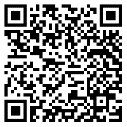 อว ๘๓๙๒(๓)/๐๓๐๖๐ ลงวันที่ ๒๒ มีนาคม ๒๕๖๔หมายเหตุ กรณีดังต่อไปนี้ต้องเสนอขอความเห็นชอบต่อสภามหาวิทยาลัยและต้องดำเนินการตามหนังสือด่วนที่สุดที่             อว ๘๓๙๒(๓)/๐๓๐๖๐ ลงวันที่ ๒๒ มีนาคม ๒๕๖๔ 	๑.งานจัดซื้อ		(๑) มีพัสดุที่ผลิตภายในประเทศแต่ไม่เพียงพอต่อความต้องการในประเทศ		(๒) มีผู้ประกอบการเข้ายื่นข้อเสนอจำนวนน้อยราย		(๓) มีความจำเป็นจะต้องมีการใช้พัสดุที่ผลิตจากต่างประเทศหรือนำเข้าพัสดุจากต่างประเทศ	๒. งานจ้างก่อสร้างหรืองานจ้างอื่นที่มิใช่งานก่อสร้าง		(๑) จะไม่ใช้พัสดุที่ผลิตภายในประเทศ		(๒) จะใช้หรือใช้พัสดุที่ผลิตภายในประเทศไม่ครบร้อยละ ๖๐อว ๘๓๙๒(๓)/๐๓๐๖๐ ลงวันที่ ๒๒ มีนาคม ๒๕๖๔หมายเหตุ กรณีดังต่อไปนี้ต้องเสนอขอความเห็นชอบต่อสภามหาวิทยาลัยและต้องดำเนินการตามหนังสือด่วนที่สุดที่             อว ๘๓๙๒(๓)/๐๓๐๖๐ ลงวันที่ ๒๒ มีนาคม ๒๕๖๔ 	๑.งานจัดซื้อ		(๑) มีพัสดุที่ผลิตภายในประเทศแต่ไม่เพียงพอต่อความต้องการในประเทศ		(๒) มีผู้ประกอบการเข้ายื่นข้อเสนอจำนวนน้อยราย		(๓) มีความจำเป็นจะต้องมีการใช้พัสดุที่ผลิตจากต่างประเทศหรือนำเข้าพัสดุจากต่างประเทศ	๒. งานจ้างก่อสร้างหรืองานจ้างอื่นที่มิใช่งานก่อสร้าง		(๑) จะไม่ใช้พัสดุที่ผลิตภายในประเทศ		(๒) จะใช้หรือใช้พัสดุที่ผลิตภายในประเทศไม่ครบร้อยละ ๖๐อว ๘๓๙๒(๓)/๐๓๐๖๐ ลงวันที่ ๒๒ มีนาคม ๒๕๖๔หมายเหตุ กรณีดังต่อไปนี้ต้องเสนอขอความเห็นชอบต่อสภามหาวิทยาลัยและต้องดำเนินการตามหนังสือด่วนที่สุดที่             อว ๘๓๙๒(๓)/๐๓๐๖๐ ลงวันที่ ๒๒ มีนาคม ๒๕๖๔ 	๑.งานจัดซื้อ		(๑) มีพัสดุที่ผลิตภายในประเทศแต่ไม่เพียงพอต่อความต้องการในประเทศ		(๒) มีผู้ประกอบการเข้ายื่นข้อเสนอจำนวนน้อยราย		(๓) มีความจำเป็นจะต้องมีการใช้พัสดุที่ผลิตจากต่างประเทศหรือนำเข้าพัสดุจากต่างประเทศ	๒. งานจ้างก่อสร้างหรืองานจ้างอื่นที่มิใช่งานก่อสร้าง		(๑) จะไม่ใช้พัสดุที่ผลิตภายในประเทศ		(๒) จะใช้หรือใช้พัสดุที่ผลิตภายในประเทศไม่ครบร้อยละ ๖๐อว ๘๓๙๒(๓)/๐๓๐๖๐ ลงวันที่ ๒๒ มีนาคม ๒๕๖๔ความเห็นงานการเงิน การคลังและพัสดุ	๑.ตามกฎกระทรวงกำหนดพัสดุและวิธีการจัดซื้อจัดจ้างพัสดุ      ที่รัฐต้องการส่งเสริมหรือสนับสนุน(ฉบับที่ ๒) พ.ศ.๒๕๖๓ ข้อ ๒๗/๓ กำหนดให้เป็นดุลยพินิจของหัวหน้าหน่วยงานของรัฐที่จะพิจารณาให้ความเห็นขอบในกรณีที่ไม่สามารถดำเนินการจัดซื้อพัสดุที่ผลิตภายในประเทศได้ตามกรณีดังนี้	      ๑) เป็นการจัดหาอะไหล่ที่มีความจำเป็นจะต้องระบุ      คุณลักษณะเฉพาะและจำเป็นต้องนำเข้าจากต่างประเทศ	      ๒) กรณีมีความจำเป็นจะต้องมีการใช้พัสดุที่ผลิตหรือนำเข้าจากต่างประเทศซึ่งเป็นการจัดหาครั้งหนึ่งที่มีวงเงินไม่เกินสองล้านบาท หรือราคาพัสดุที่นำเข้าจากต่างประเทศมีราคาต่อหน่วยไม่เกินสองล้านบาท	๒.การจัดซื้อ/จัดจ้าง มู่ลี่ ไวนิล ขนาด 90 x 160 ซม.ในครั้งนี้ เป็นอำนาจการพิจารณาของคณบดีตามคำสั่งมหาวิทยาลัยเชียงใหม่ที่ ๑๘๐๗/๒๕๖๐ ลงวันที่ ๒๔ สิงหาคม ๒๕๖๐ 	จึงขอได้โปรดพิจารณาสั่งการ                                        (นางสาวรุ่งนภา แสนคำ)                                           พนักงานปฏิบัติงานคำสั่ง        เห็นชอบ        ไม่เห็นชอบ/ให้ดำเนินการตามกฎกระทรวงฯ        อื่นๆ....................................................................................        ...........................................................................................        ...........................................................................................        ...........................................................................................        ...........................................................................................                          (ผู้ช่วยศาสตราจารย์ ดร.ระวี จันทร์ส่อง)                                  คณบดีคณะมนุษยศาสตร์แนวทางปฏิบัติการจัดซื้อจัดจ้างพัสดุที่ไม่สามารถดำเนินการตามกฎกระทรวงกำหนดพัสดุและวิธีการจัดซื้อ            จัดจ้างพัสดุที่รัฐต้องการส่งเสริมหรือสนับสนุน(ฉบับที่ ๒) พ.ศ.๒๕๖๓ แนวทางปฏิบัติการจัดซื้อจัดจ้างพัสดุที่ไม่สามารถดำเนินการตามกฎกระทรวงกำหนดพัสดุและวิธีการจัดซื้อ            จัดจ้างพัสดุที่รัฐต้องการส่งเสริมหรือสนับสนุน(ฉบับที่ ๒) พ.ศ.๒๕๖๓ แนวทางปฏิบัติการจัดซื้อจัดจ้างพัสดุที่ไม่สามารถดำเนินการตามกฎกระทรวงกำหนดพัสดุและวิธีการจัดซื้อ            จัดจ้างพัสดุที่รัฐต้องการส่งเสริมหรือสนับสนุน(ฉบับที่ ๒) พ.ศ.๒๕๖๓ แนวทางปฏิบัติการจัดซื้อจัดจ้างพัสดุที่ไม่สามารถดำเนินการตามกฎกระทรวงกำหนดพัสดุและวิธีการจัดซื้อ            จัดจ้างพัสดุที่รัฐต้องการส่งเสริมหรือสนับสนุน(ฉบับที่ ๒) พ.ศ.๒๕๖๓ ลำดับการดำเนินการผู้รับผิดชอบเงื่อนไข๑มีความจำเป็นต้องจัดซื้อพัสดุที่ผลิตจากต่างประเทศหน่วยงาน/ภาควิชา(๑) เป็นการจัดหาอะไหล่ที่มีความจำเป็นจะต้องระบุคุณลักษณะเฉพาะ และจำเป็นต้องนำเข้าจากต่างประเทศ(๒) มีความจำเป็นจะต้องมีการใช้พัสดุที่ผลิตหรือนำเข้าจากต่างประเทศซึ่งเป็นการจัดหาครั้งหนึ่งที่มีวงเงินไม่เกินสองล้านบาท หรือราคาพัสดุที่นำเข้าจากต่างประเทศมีราคาต่อหน่วยไม่เกินสองล้านบาท๒จัดทำรายงานตามตัวอย่างพร้อมเอกสารหลักฐานประกอบคำชี้แจงหน่วยงาน/ภาควิชา๓จัดส่งมายังกองคลังงานการเงิน      การคลังและพัสดุ๔ตรวจสอบและเสนอความเห็นงานการเงิน      การคลังและพัสดุ๕ให้ความเห็นชอบ/ไม่ให้ความเห็นชอบคณบดี๖กำหนดรายละเอียดคุณลักษณะเฉพาะตามคำสั่งคณบดีหน่วยงาน/ภาควิชา๗เข้าสู่กระบวนการจัดซื้อผู้มีหน้าที่เกี่ยวข้องหมายเหตุ กรณีดังต่อไปนี้ต้องเสนอขอความเห็นชอบต่อสภามหาวิทยาลัยและต้องดำเนินการตามหนังสือด่วนที่สุดที่             อว ๘๓๙๒(๓)/๐๓๐๖๐ ลงวันที่ ๒๒ มีนาคม ๒๕๖๔ 	๑.งานจัดซื้อ		(๑) มีพัสดุที่ผลิตภายในประเทศแต่ไม่เพียงพอต่อความต้องการในประเทศ		(๒) มีผู้ประกอบการเข้ายื่นข้อเสนอจำนวนน้อยราย		(๓) มีความจำเป็นจะต้องมีการใช้พัสดุที่ผลิตจากต่างประเทศหรือนำเข้าพัสดุจากต่างประเทศ	๒. งานจ้างก่อสร้างหรืองานจ้างอื่นที่มิใช่งานก่อสร้าง		(๑) จะไม่ใช้พัสดุที่ผลิตภายในประเทศ		(๒) จะใช้หรือใช้พัสดุที่ผลิตภายในประเทศไม่ครบร้อยละ ๖๐อว ๘๓๙๒(๓)/๐๓๐๖๐ ลงวันที่ ๒๒ มีนาคม ๒๕๖๔หมายเหตุ กรณีดังต่อไปนี้ต้องเสนอขอความเห็นชอบต่อสภามหาวิทยาลัยและต้องดำเนินการตามหนังสือด่วนที่สุดที่             อว ๘๓๙๒(๓)/๐๓๐๖๐ ลงวันที่ ๒๒ มีนาคม ๒๕๖๔ 	๑.งานจัดซื้อ		(๑) มีพัสดุที่ผลิตภายในประเทศแต่ไม่เพียงพอต่อความต้องการในประเทศ		(๒) มีผู้ประกอบการเข้ายื่นข้อเสนอจำนวนน้อยราย		(๓) มีความจำเป็นจะต้องมีการใช้พัสดุที่ผลิตจากต่างประเทศหรือนำเข้าพัสดุจากต่างประเทศ	๒. งานจ้างก่อสร้างหรืองานจ้างอื่นที่มิใช่งานก่อสร้าง		(๑) จะไม่ใช้พัสดุที่ผลิตภายในประเทศ		(๒) จะใช้หรือใช้พัสดุที่ผลิตภายในประเทศไม่ครบร้อยละ ๖๐อว ๘๓๙๒(๓)/๐๓๐๖๐ ลงวันที่ ๒๒ มีนาคม ๒๕๖๔หมายเหตุ กรณีดังต่อไปนี้ต้องเสนอขอความเห็นชอบต่อสภามหาวิทยาลัยและต้องดำเนินการตามหนังสือด่วนที่สุดที่             อว ๘๓๙๒(๓)/๐๓๐๖๐ ลงวันที่ ๒๒ มีนาคม ๒๕๖๔ 	๑.งานจัดซื้อ		(๑) มีพัสดุที่ผลิตภายในประเทศแต่ไม่เพียงพอต่อความต้องการในประเทศ		(๒) มีผู้ประกอบการเข้ายื่นข้อเสนอจำนวนน้อยราย		(๓) มีความจำเป็นจะต้องมีการใช้พัสดุที่ผลิตจากต่างประเทศหรือนำเข้าพัสดุจากต่างประเทศ	๒. งานจ้างก่อสร้างหรืองานจ้างอื่นที่มิใช่งานก่อสร้าง		(๑) จะไม่ใช้พัสดุที่ผลิตภายในประเทศ		(๒) จะใช้หรือใช้พัสดุที่ผลิตภายในประเทศไม่ครบร้อยละ ๖๐อว ๘๓๙๒(๓)/๐๓๐๖๐ ลงวันที่ ๒๒ มีนาคม ๒๕๖๔หมายเหตุ กรณีดังต่อไปนี้ต้องเสนอขอความเห็นชอบต่อสภามหาวิทยาลัยและต้องดำเนินการตามหนังสือด่วนที่สุดที่             อว ๘๓๙๒(๓)/๐๓๐๖๐ ลงวันที่ ๒๒ มีนาคม ๒๕๖๔ 	๑.งานจัดซื้อ		(๑) มีพัสดุที่ผลิตภายในประเทศแต่ไม่เพียงพอต่อความต้องการในประเทศ		(๒) มีผู้ประกอบการเข้ายื่นข้อเสนอจำนวนน้อยราย		(๓) มีความจำเป็นจะต้องมีการใช้พัสดุที่ผลิตจากต่างประเทศหรือนำเข้าพัสดุจากต่างประเทศ	๒. งานจ้างก่อสร้างหรืองานจ้างอื่นที่มิใช่งานก่อสร้าง		(๑) จะไม่ใช้พัสดุที่ผลิตภายในประเทศ		(๒) จะใช้หรือใช้พัสดุที่ผลิตภายในประเทศไม่ครบร้อยละ ๖๐อว ๘๓๙๒(๓)/๐๓๐๖๐ ลงวันที่ ๒๒ มีนาคม ๒๕๖๔